Fiver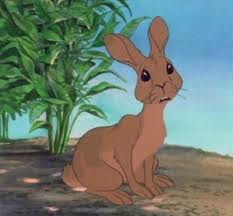 Hazel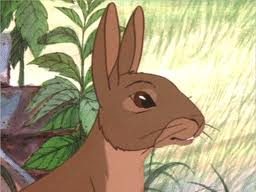 Bigwig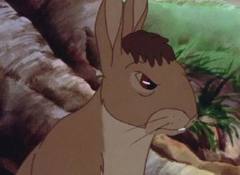 Pipkin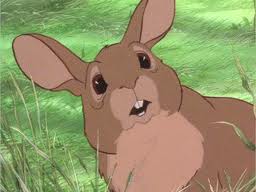 Silver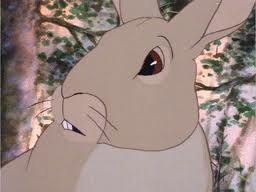 Holly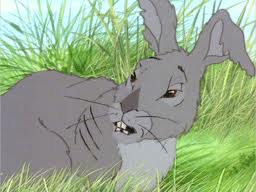 Cowslip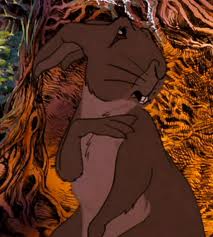 General Woundwort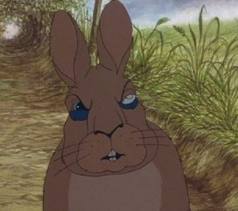 Hyzenthlay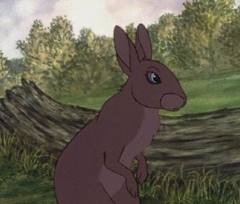 Campion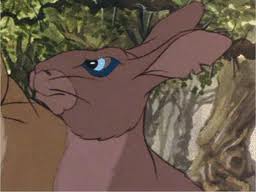 Kehaar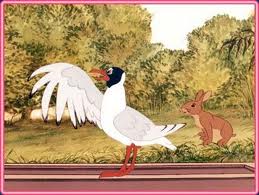 